Tisis, im Juni 2023Hurra, ich komme in die Schule!!!  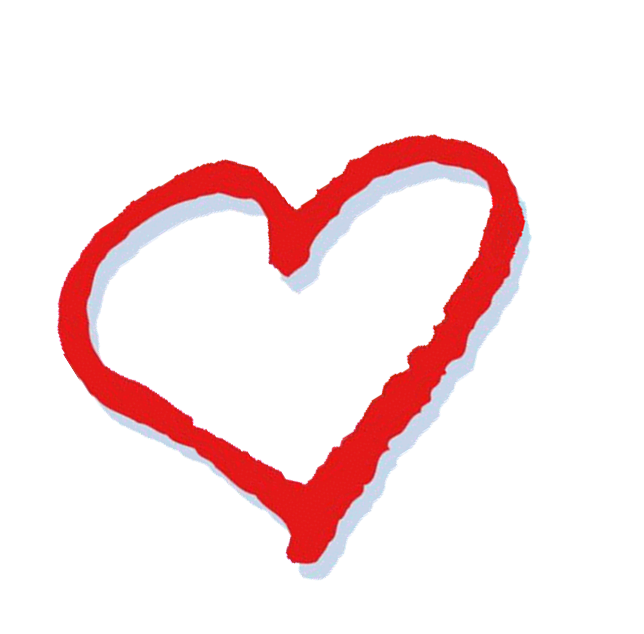 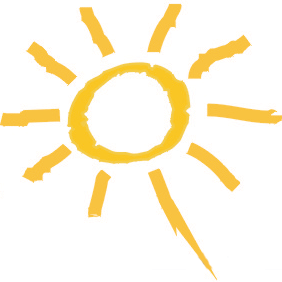 Liebes Schulkind!Du freust dich sicher schon auf die langen Sommerferien, die bald beginnen. Im Herbst wirst du in die Schule kommen. Du kommst mit Kindern, die bereits ein Jahr in die Schule gegangen sind und welchen aus dem Kindergarten zusammen. Wir freuen uns schon auf dich! Dein erster Schultag!	Am Montag, 11.9.2023 um 08:00 Uhr treffen sich alle Schüler und Schülerinnen auf dem Schulhof zur Begrüßung durch den Direktor. Um 8:20 Uhr werden alle Kinder gemeinsam mit den jeweiligen Lehrer/innen in ihre Klassen gehen und das neue Schuljahr starten! Du erhältst alle wichtigen Informationen und den Stundenplan.Während du in der Klasse bist, bietet der Elternverein Kuchen und Kaffee an.Ab 9:00 Uhr werden die einzelnen Klassen fotografiert und schreiten danach mit Applaus über den roten Teppich um von allen Anwesenden gefeiert zu werden! Dann endet dein erster Schultag.Dein zweiter Schultag!		Ab Dienstag, 12.09.2023 beginnt der Unterricht wie gewohnt um 8:00 Uhr und endet laut Stundenplan (11:45 Uhr bzw. Nachmittagsunterricht). Deine Klasse hat an einem Nachmittag von 14:00 bis 15:40 Unterricht. Die Schülerbetreuung ist ab Dienstag für die angemeldeten Kinder geöffnet (siehe beiliegendes Formular).EröffnungsgottesdienstAlle Eltern und Kinder aller Glaubensbekenntnisse sind herzlichst eingeladen am Donnerstag, 14.09.2023 um 8:00 Uhr in der Pfarrkirche Tisis den Eröffnungsgottesdienst zu feiern. Kinder, die nicht daran teilnehmen, werden in der Schule betreut.Deine Besorgungen!Hefte und Bücher bekommst du in der ersten Schulwoche. Am ersten Schultag bring bitte folgendes mit und beschrifte alles mit deinem Namen!Ausgefüllte Anmeldungen für die Schülerbetreuung bringst du noch vor den Ferien in die Schule oder wirfst sie in den Schulpostkasten. DANKE!Wir wünschen dir einen spannenden Sommer! Pass gut auf dich auf!	Das gesamte Team der VS TisisAm Montag, 11.9.2023 findet um 19:00 Uhr der Elternabend für die Schülerbetreuung statt.Am Dienstag, 12.9.2023 findet um 19 Uhr in den jeweiligen Klassen ein Informationsabend / Klassenforum statt. 2 Bleistifte Nr.2Radiergummikleines LinealBuntstifte (bitte auf gute Qualität achten!)DosenspitzerUhu StickSchereFilzstifteWasserfarbenDeckweißwasserfeste WachsmalkreidenMalbecherMal-Hemd (altes Hemd/ T-Shirt vom Vater)je 3 Borsten- und Haarpinsel in verschiedenen StärkenHausschuheTurnkleidung im Turnbeutelein kleines Foto von dir (z.B. Sticker)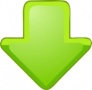 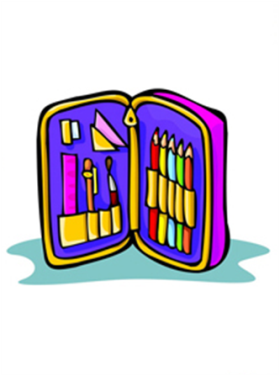 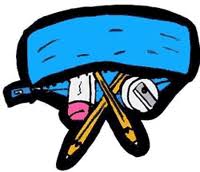 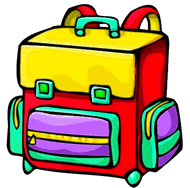 FederschachtelFedermäppchen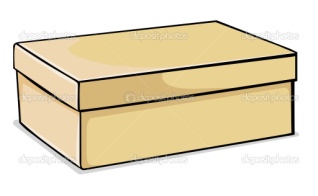 SchuhkartonSchultasche